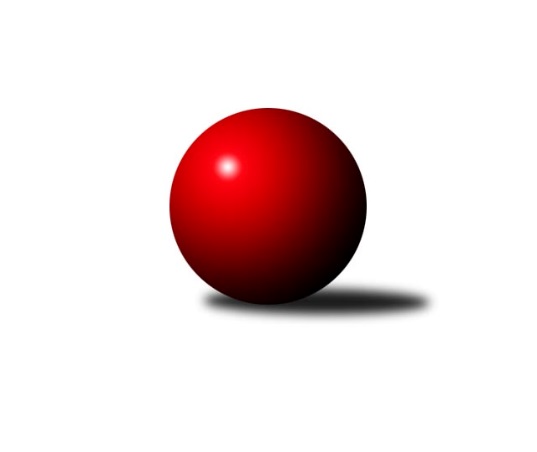 Č.11Ročník 2022/2023	20.11.2022Nejlepšího výkonu v tomto kole: 1664 dosáhlo družstvo: HKK Olomouc COkresní přebor OL PV 2022/2023Výsledky 11. kolaSouhrnný přehled výsledků:KK Lipník B	- TJ Sokol Horka nad Moravou	6:4	1520:1509		15.11.SK Sigma A	- KK Troubelice A	6:4	1656:1624		15.11.Sokol Přemyslovice C	- TJ Prostějov C	6:4	1627:1597		17.11.HKK Olomouc C	- TJ Tatran Litovel C	8:2	1664:1594		18.11.HKK Olomouc D	- HKK Olomouc E	8:2	1566:1565		18.11.TJ Prostějov D	- KK Šternberk 		dohrávka		29.11.Tabulka družstev:	1.	HKK Olomouc D	11	9	1	1	85 : 25 	 	 1671	19	2.	KK Lipník B	10	7	1	2	59 : 41 	 	 1583	15	3.	TJ Tatran Litovel C	10	7	0	3	62 : 38 	 	 1619	14	4.	SK Sigma A	10	6	0	4	58 : 42 	 	 1623	12	5.	HKK Olomouc C	11	5	0	6	62 : 48 	 	 1558	10	6.	Sokol Přemyslovice C	10	5	0	5	54 : 46 	 	 1571	10	7.	KK Šternberk	9	5	0	4	48 : 42 	 	 1582	10	8.	TJ Prostějov D	9	5	0	4	38 : 52 	 	 1599	10	9.	TJ Sokol Horka nad Moravou	10	4	0	6	44 : 56 	 	 1593	8	10.	TJ Prostějov C	10	4	0	6	40 : 60 	 	 1600	8	11.	HKK Olomouc E	10	4	0	6	36 : 64 	 	 1516	8	12.	KK Troubelice B	10	3	0	7	38 : 62 	 	 1532	6	13.	KK Troubelice A	10	0	0	10	26 : 74 	 	 1499	0Podrobné výsledky kola:	 KK Lipník B	1520	6:4	1509	TJ Sokol Horka nad Moravou	Michal Dolejš	 	 179 	 184 		363 	 0:2 	 404 	 	224 	 180		Aleš Zaoral	Jiří Kolář	 	 191 	 191 		382 	 0:2 	 393 	 	200 	 193		Jiří Vodák	Vilém Zeiner	 	 211 	 190 		401 	 2:0 	 367 	 	200 	 167		Miroslav Rédl	Martin Sekanina	 	 169 	 205 		374 	 2:0 	 345 	 	175 	 170		Karel Kamínekrozhodčí: vedoucí družstevNejlepší výkon utkání: 404 - Aleš Zaoral	 SK Sigma A	1656	6:4	1624	KK Troubelice A	Karel Zvěřina	 	 186 	 224 		410 	 2:0 	 403 	 	199 	 204		Jana Suralová	Miroslav Hyc	 	 216 	 189 		405 	 0:2 	 413 	 	222 	 191		Jiří Maitner	Petr Hájek	 	 212 	 218 		430 	 2:0 	 396 	 	190 	 206		Miroslav Kotráš	Jaroslav Peřina	 	 192 	 219 		411 	 0:2 	 412 	 	191 	 221		František Kropáčrozhodčí: vedoucí družstevNejlepší výkon utkání: 430 - Petr Hájek	 Sokol Přemyslovice C	1627	6:4	1597	TJ Prostějov C	Milan Dvorský	 	 209 	 200 		409 	 0:2 	 412 	 	194 	 218		Jan Černohous	Pavel Močár ml.	 	 217 	 184 		401 	 2:0 	 394 	 	193 	 201		Josef Čapka	Bohuslav Toman	 	 185 	 216 		401 	 2:0 	 372 	 	194 	 178		Marek Čépe	Jiří Zapletal	 	 210 	 206 		416 	 0:2 	 419 	 	213 	 206		Michal Sosíkrozhodčí: Vedoucí družstevNejlepší výkon utkání: 419 - Michal Sosík	 HKK Olomouc C	1664	8:2	1594	TJ Tatran Litovel C	Vojtěch Kolla	 	 216 	 205 		421 	 0:2 	 445 	 	223 	 222		Jiří Fiala	Radek Malíšek	 	 206 	 215 		421 	 2:0 	 390 	 	196 	 194		Jiří Vrobel	Jiří Malíšek	 	 199 	 214 		413 	 2:0 	 384 	 	187 	 197		Dušan Žouželka	Petr Vašíček	 	 200 	 209 		409 	 2:0 	 375 	 	192 	 183		Vlastimil Kozákrozhodčí: vedoucí družstevNejlepší výkon utkání: 445 - Jiří Fiala	 HKK Olomouc D	1566	8:2	1565	HKK Olomouc E	Michal Svoboda	 	 180 	 205 		385 	 2:0 	 371 	 	180 	 191		Miroslav Machalíček	Radek Hejtman	 	 210 	 218 		428 	 2:0 	 395 	 	181 	 214		Libuše Mrázová	Petr Jurka	 	 178 	 163 		341 	 0:2 	 398 	 	208 	 190		Alena Machalíčková	Petr Cvrček	 	 215 	 197 		412 	 2:0 	 401 	 	195 	 206		Alena Kopeckározhodčí: vedoucí družstevNejlepší výkon utkání: 428 - Radek HejtmanPořadí jednotlivců:	jméno hráče	družstvo	celkem	plné	dorážka	chyby	poměr kuž.	Maximum	1.	Radek Hejtman 	HKK Olomouc D	445.13	302.7	142.4	4.0	6/6	(481)	2.	Petr Hájek 	SK Sigma A	437.75	298.3	139.4	3.8	4/6	(462)	3.	Petr Pick 	KK Šternberk 	437.70	302.1	135.7	4.8	4/5	(481)	4.	František Baslar 	SK Sigma A	437.15	302.9	134.3	6.4	5/6	(497)	5.	Jiří Fiala 	TJ Tatran Litovel C	428.17	285.8	142.4	4.9	5/5	(475)	6.	Michal Sosík 	TJ Prostějov C	427.33	291.2	136.2	6.3	4/6	(449)	7.	Jaroslav Koppa 	KK Lipník B	426.44	295.7	130.8	5.5	4/5	(447)	8.	František Zatloukal 	TJ Sokol Horka nad Moravou	426.30	295.2	131.2	5.2	5/6	(445)	9.	Vlastimil Hejtman 	HKK Olomouc D	424.80	282.3	142.5	5.7	5/6	(433)	10.	Miloslav Vaculík 	KK Troubelice B	422.27	289.0	133.3	6.4	6/6	(440)	11.	Jiří Vodák 	TJ Sokol Horka nad Moravou	421.97	290.3	131.7	6.0	6/6	(470)	12.	Radek Malíšek 	HKK Olomouc C	421.70	297.2	124.6	7.0	5/6	(458)	13.	Petr Vašíček 	HKK Olomouc C	418.63	291.8	126.8	7.7	6/6	(454)	14.	Jiří Miller 	KK Šternberk 	415.75	293.7	122.1	7.1	4/5	(449)	15.	Martin Sekanina 	KK Lipník B	414.94	294.8	120.2	6.6	4/5	(441)	16.	Jiří Malíšek 	HKK Olomouc C	413.83	289.8	124.0	6.7	6/6	(456)	17.	Michal Svoboda 	HKK Olomouc D	413.35	288.6	124.8	8.7	5/6	(457)	18.	Jiří Maitner 	KK Troubelice A	411.92	284.1	127.8	8.6	3/4	(455)	19.	Petr Mandl 	HKK Olomouc D	409.25	299.5	109.8	12.8	4/6	(446)	20.	Jiří Ocetek 	-- volný los --	408.10	283.9	124.2	8.3	4/4	(439)	21.	Jaroslav Peřina 	KK Lipník B	407.30	288.2	119.1	7.6	5/5	(436)	22.	Alena Kopecká 	HKK Olomouc E	405.88	283.1	122.8	9.2	4/6	(429)	23.	David Rozsypal 	TJ Prostějov C	403.64	281.5	122.2	6.8	5/6	(435)	24.	Kamil Vinklárek 	KK Šternberk 	403.38	284.9	118.4	9.4	4/5	(421)	25.	Zdeněk Zapletal 	TJ Prostějov D	403.05	286.2	116.9	10.9	5/5	(436)	26.	Magda Leitgebová 	TJ Prostějov D	402.30	291.2	111.1	9.7	5/5	(438)	27.	Martin Spisar 	TJ Prostějov D	402.10	285.7	116.4	8.1	5/5	(450)	28.	Aleš Zaoral 	TJ Sokol Horka nad Moravou	401.12	286.0	115.2	12.0	6/6	(437)	29.	Jan Černohous 	TJ Prostějov C	400.70	279.2	121.6	10.2	5/6	(440)	30.	Petr Cvrček 	HKK Olomouc D	400.47	281.5	118.9	10.5	5/6	(428)	31.	Jiří Vrobel 	TJ Tatran Litovel C	399.85	278.6	121.3	10.8	4/5	(439)	32.	Dušan Žouželka 	TJ Tatran Litovel C	399.52	284.6	114.9	10.8	5/5	(432)	33.	Karel Zvěřina 	SK Sigma A	398.11	281.1	117.1	12.1	6/6	(442)	34.	Marek Čépe 	TJ Prostějov C	396.86	276.8	120.1	11.4	5/6	(443)	35.	Jiří Kráčmar 	TJ Tatran Litovel C	395.33	279.8	115.5	9.7	4/5	(465)	36.	Jan Smékal 	KK Troubelice B	393.64	279.0	114.6	11.7	6/6	(441)	37.	Josef Čapka 	TJ Prostějov C	393.37	280.2	113.1	12.0	5/6	(420)	38.	Denisa Nováková 	TJ Prostějov D	391.25	271.3	120.0	8.3	4/5	(451)	39.	Pavel Toman 	Sokol Přemyslovice C	390.50	272.8	117.8	7.5	4/5	(408)	40.	Alena Machalíčková 	HKK Olomouc E	388.53	286.9	101.7	12.5	5/6	(400)	41.	Pavel Řezníček 	KK Troubelice B	386.89	278.5	108.4	11.2	6/6	(408)	42.	Jaroslav Peřina 	SK Sigma A	383.21	273.7	109.5	11.8	6/6	(417)	43.	Jaromír Vémola 	KK Šternberk 	382.25	280.0	102.3	12.5	4/5	(417)	44.	Miroslav Hyc 	SK Sigma A	378.67	274.0	104.7	12.9	4/6	(444)	45.	Miroslav Machalíček 	HKK Olomouc E	377.50	269.9	107.6	13.1	4/6	(430)	46.	Libuše Mrázová 	HKK Olomouc E	376.20	265.6	110.6	11.0	5/6	(420)	47.	Josef Šilbert 	-- volný los --	375.61	262.3	113.3	10.6	4/4	(442)	48.	Jana Suralová 	KK Troubelice A	369.64	264.0	105.7	11.5	4/4	(403)	49.	Bohuslav Toman 	Sokol Přemyslovice C	368.80	269.0	99.9	15.3	5/5	(437)	50.	František Kropáč 	KK Troubelice A	367.25	263.8	103.5	14.1	4/4	(412)	51.	Miroslav Kotráš 	KK Troubelice A	356.47	260.4	96.1	14.4	4/4	(424)	52.	Miroslav Rédl 	TJ Sokol Horka nad Moravou	354.75	254.8	100.0	15.3	6/6	(393)	53.	Marie Říhová 	HKK Olomouc E	354.50	261.3	93.3	14.3	4/6	(375)	54.	Jaroslav Pospíšil 	-- volný los --	337.67	259.2	78.4	19.1	3/4	(386)	55.	Václav Suchý 	-- volný los --	333.20	238.8	94.4	16.9	4/4	(356)	56.	Drahoslav Smékal 	KK Troubelice B	325.58	239.6	86.0	19.4	6/6	(366)		Viktor Hula 	KK Troubelice A	424.00	282.5	141.5	5.5	1/4	(432)		Vojtěch Kolla 	HKK Olomouc C	424.00	298.5	125.5	10.5	2/6	(427)		Pavel Močár  ml.	Sokol Přemyslovice C	415.24	285.4	129.8	10.7	3/5	(443)		Jiří Zapletal 	Sokol Přemyslovice C	410.50	286.3	124.2	9.1	3/5	(455)		Renata Kolečkářová 	TJ Prostějov D	403.57	283.5	120.1	9.0	3/5	(442)		Vladimír Holík 	TJ Sokol Horka nad Moravou	402.00	278.0	124.0	8.0	1/6	(402)		Oldřich Pajchl 	Sokol Přemyslovice C	401.13	276.7	124.5	9.8	3/5	(426)		Eva Paňáková 	TJ Prostějov D	399.00	301.0	98.0	10.0	1/5	(399)		Milan Král 	HKK Olomouc C	396.83	286.8	110.0	11.8	3/6	(414)		Vlastimil Kozák 	TJ Tatran Litovel C	393.67	282.0	111.7	13.0	3/5	(414)		Michal Dolejš 	KK Lipník B	389.33	271.8	117.6	8.3	3/5	(414)		Ladislav Polách 	KK Troubelice B	384.00	278.5	105.5	15.5	1/6	(389)		Milan Dvorský 	Sokol Přemyslovice C	379.67	278.2	101.5	12.5	2/5	(415)		Vilém Zeiner 	KK Lipník B	378.50	285.0	93.5	13.5	2/5	(401)		Josef Klaban 	KK Šternberk 	378.22	272.3	105.9	11.4	3/5	(397)		Jana Kührová 	TJ Prostějov D	376.50	274.0	102.5	14.5	2/5	(397)		Vít Zapletal 	Sokol Přemyslovice C	376.33	264.5	111.8	9.7	3/5	(390)		Bohuslava Fajdeková 	HKK Olomouc E	376.33	269.2	107.2	12.0	3/6	(398)		Petr Jurka 	HKK Olomouc D	376.17	274.2	102.0	14.4	2/6	(399)		Dušan Říha 	HKK Olomouc E	375.89	274.1	101.8	13.9	3/6	(401)		Marie Kotrášová 	KK Troubelice A	375.25	267.3	108.0	12.5	2/4	(407)		Jiří Kolář 	KK Lipník B	354.33	254.0	100.3	12.8	3/5	(402)		Josef Krajzinger 	HKK Olomouc C	353.00	265.0	88.0	20.0	1/6	(353)		Zdeněk Khol 	KK Lipník B	352.17	256.2	96.0	14.7	2/5	(370)		Petr Paták 	KK Šternberk 	351.50	250.0	101.5	13.5	2/5	(357)		Vojtěch Polách 	KK Troubelice B	345.00	248.0	97.0	18.0	1/6	(345)		Lucie Slavíková 	HKK Olomouc C	337.75	244.3	93.5	18.5	2/6	(352)		Jitka Sobotová 	-- volný los --	335.50	243.8	91.8	13.5	2/4	(365)		Zdeněk Chudožilov 	TJ Prostějov C	333.00	254.0	79.0	19.0	1/6	(333)		Lubomír Blinka 	TJ Tatran Litovel C	332.00	244.0	88.0	19.0	1/5	(332)		Svatopluk Opavský 	KK Šternberk 	330.00	248.0	82.0	20.0	1/5	(330)		Karel Kamínek 	TJ Sokol Horka nad Moravou	316.50	242.0	74.5	21.0	2/6	(345)		Jan Oprštěný 	-- volný los --	313.50	225.0	88.5	17.5	1/4	(331)		Bohuslav Kocurek 	KK Šternberk 	290.00	221.0	69.0	17.0	1/5	(290)Sportovně technické informace:Starty náhradníků:registrační číslo	jméno a příjmení 	datum startu 	družstvo	číslo startu
Hráči dopsaní na soupisku:registrační číslo	jméno a příjmení 	datum startu 	družstvo	Program dalšího kola:12. kolo24.11.2022	čt	17:00	TJ Tatran Litovel C - HKK Olomouc D				-- volný los -- - HKK Olomouc C	24.11.2022	čt	17:00	KK Lipník B - TJ Prostějov C	25.11.2022	pá	17:00	KK Šternberk  - SK Sigma A	25.11.2022	pá	17:00	TJ Sokol Horka nad Moravou - HKK Olomouc E	25.11.2022	pá	17:00	KK Troubelice A - KK Troubelice B	25.11.2022	pá	17:00	Sokol Přemyslovice C - TJ Prostějov D	Nejlepší šestka kola - absolutněNejlepší šestka kola - absolutněNejlepší šestka kola - absolutněNejlepší šestka kola - absolutněNejlepší šestka kola - dle průměru kuželenNejlepší šestka kola - dle průměru kuželenNejlepší šestka kola - dle průměru kuželenNejlepší šestka kola - dle průměru kuželenNejlepší šestka kola - dle průměru kuželenPočetJménoNázev týmuVýkonPočetJménoNázev týmuPrůměr (%)Výkon2xMartin SpisarProstějov D4492xJosef Šilbert-- volný los --113.64424xJiří FialaLitovel C4454xPetr HájekSigma A110.524301xJosef Šilbert-- volný los --4421xMartin SpisarProstějov D109.264493xPetr PickŠternberk4413xJiří FialaLitovel C109.114451xJiří MillerŠternberk4384xPetr PickŠternberk107.314414xPetr HájekSigma A4302xJiří MillerŠternberk106.58438